                       Willow Class Newsletter Autumn Term 2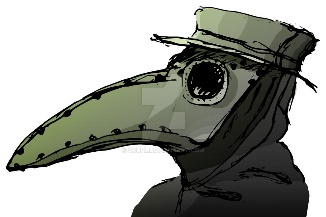 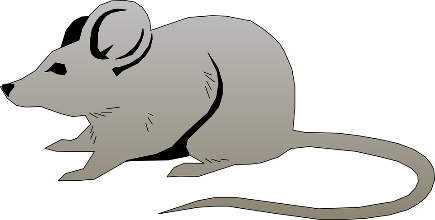             Half Term Topic – The Great PlagueHello! I hope that the children have had a well-rested break and are ready to come back to what is going to be a busy term! We have plenty going on – the Nativity, the Carol Concert/Christingle, Christmas Fair, Anti-Bullying week and a very exciting History topic! We have two wonderful TA’s in Willow, Miss Brakewell and Miss Bramwell, as well as a student teacher who will be joining us, who is also very excited to be working with the children in Willow.We will also have weekly grammar, handwriting, reading and spelling sessions to further support the children’s literacy skills. Children will be given a reading book and a reading diary to take home. These should be brought back to school every day so children can get the chance to read in school as well as at home.I will be available to contact on Class Dojo as well as through email if you have any concerns or questions.Our curriculum for this half-term is as follows:English -  This half term we will be looking at two stories; The Last Bear and Wisp: A Story of Hope. The children will use their knowledge of storytelling to create their own versions of the story, but from a different character’s perspective.Maths – This half term the children will be continuing their learning on addition and subtraction and then moving on to Multiplication and Division. The Year 4 children will also have one week looking at area. Science – Our Science topic is ‘Sound’. This topic will be taught by Mr Wells where the children will be investigating different sounds, vibrations and lots more! History – Our History topic this half term will be surrounding The Great Plague. The children will be building on their knowledge of the Great Fire of London, understanding how this helped stopped the spread of the Plague, what caused the Plague and the symptoms of the Plague. Computing – Our Computing topic this half term is Online Safety and Hardware Investigators. The children will know how to protect themselves online, understand that activity leaves a footprint, understanding the risks and benefits of activity online.  PE – Our topic for PE this term is Target Games and Gymnastics. Coach Ryan will be delivering the Target Games in the form of Boccia, whilst I will be delivering the Gymnastics sessions. RE – In Religious Education this term our focus is ‘Jesus Light of the World’. The children will be looking at different stories in the Bible and understanding why Jesus is referred to the Light of the World and it’s links to Christmas time. PSHE – Our focus this term is ‘Valuing Difference’. This topic will be delivered by Mr Wells where children will be learning how to compromise, and recognising different types of backgrounds.Design Technology – We will be looking at creating our potpourri bags. We will be doing this with the focus of The Great Plague, designing our potpourri bags for those living during those times to help with the smell.  Music -  In Music this half term we will be focusing on the Nativity and Christingle event, learning to sing the songs that will be in those services. Expectations – Equipment does not need to be brought in to school, as all equipment will be provided, just their reading folder and a coat weather permitting! All equipment will be provided in school. PE kits must be worn to school on a Tuesday and Wednesday with appropriate footwear (black trainers). No additional clothing needs to be brought into school. Reading at home and completing reading journal tasks (reading books and journals should be brought into school every day). Completing any homework tasks. Having a good attitude towards work. Showing good behaviour which follows our core Christian values.Being prepared to have a go and not give up. Kind regards,Miss Reeves